KLASA: 320-01/19-08-05-05/0002URBROJ: 343-1202/01-19-002U Zagrebu, 23. kolovoza 2019. godineNa temelju članka 9. stavka l . Pravilnika o Školskoj shemi voća i povrća te mlijeka i mliječnih proizvoda (Narodne novine broj 69/2018, 93/2018) Agencija za plaćanja u poljoprivredi, ribarstvu i ruralnom razvoju objavljuje:JAVNI POZIVZA ISKAZ INTERESA DOBAVLJAČA ZA SUDJELOVANJE U ŠKOLSKOJ SHEMI 2019/20201. NAZIV I SVRHA MJERERepublika Hrvatska od 2013. godine po principima Europske unije provodi Školsku shemu kao mjeru namijenjenu učenicima osnovnih i srednjih škola u svrhu:promoviranja zdrave prehrambene navike s ciljem povećanja udjela voća i povrća, mlijeka i mliječnih proizvoda u svakodnevnoj prehrani kako bi se spriječila debljina i bolesti uzrokovane neadekvatnom prehranom u dječjoj dobi,oblikovanja prehrambenih navika djece i ograničenja unosa hrane s visokim sadržajem masti, šećera i soli,omogućavanja školskoj djeci dodatnog obroka svježeg voća ili povrća, mlijeka ili mliječnih proizvoda.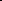 Školska shema u školskoj godini 2019/2020 se provodi jednako na području čitave Republike Hrvatske od l. kolovoza 2019. do 31. srpnja 2020. godine sukladno Pravilniku o Školskoj shemi voća i povrća te mlijeka i mliječnih proizvoda (Narodne novine broj 69/2018, 93/2018) (u daljnjem tekstu: Pravilnik).U okviru Školske sheme voće, povrće, mlijeko i mliječni proizvodi ponuditi će se učenicima kao zaseban obrok neovisno od obroka u okviru školske prehrane, kontinuirano kroz cijelu školsku godinu.Voće i povrće ponuditi će se učenicima u osnovnim i srednjim školama, a mlijeko i mliječni proizvodi, učenicima od 1. do 4. razreda osnovnih škola.2. PREDMET JAVNOG POZIVAPredmet Javnog Poziva je iskaz interesa dobavljača za isporuku prihvatljivih proizvoda - voća i povrća i/ili mlijeka i mliječnih proizvoda školama koje sudjeluju u Školskoj shemi sukladno članku 6. Pravilnika.3. PRAVO SUDJELOVANJASukladno članku 3. podstavak 2. Pravilnika pravo sudjelovanja na Javnom pozivu imaju - pravne i fizičke osobe koje su registrirane za isporuku voća i povrća i/ili mlijeka i mliječnih proizvoda.4. ROK ZA PODNOŠENJE  PRIJAVA I OBJAVA POPISA DOBAVLJAČAJavni poziv ostaje otvoren tijekom cijele školske godine 2019/2020 od dana objavljivanja na mrežnim stranicama Agencije za plaćanja u poljoprivredi, ribarstvu i ruralnom razvoju (u daljnjem tekstu: Agencija za plaćanja) www.apprrr.hr.Agencija za plaćanja će najkasnije 20. rujna 2019. godine na službenim mrežnim stranicama objaviti Popis dobavljača odobrenih za isporuku voća i povrća i/ili mlijeka i mliječnih proizvoda školi/ama koja/e sudjeluju u Školskoj shemi. Objavljeni popis će se redovito dopunjavati tijekom cijelog razdoblja provedbe Školske sheme.5. POTREBNA  DOKUMENTACIJAZainteresirani dobavljači koji isporučuju voće i povrće i/ili mlijeko i mliječne proizvode dužni su prilikom iskaza interesa na Javni poziv dostaviti Agenciji za plaćanja ispunjeni obrazac  „Iskaz interesa za sudjelovanje u Školskoj shemi 2019/2020 – dobavljači“, koji je sastavni dio ovog Javnog poziva.6. DOSTAVA PRIJAVAPrijave se dostavljaju isključivo u pisanom obliku, u zatvorenoj omotnici s nazivom i adresom podnositelja prijave napisanom na poleđini, osobnom predajom u pisarnici Agencije za plaćanja ili preporučenom poštom s povratnicom, s točno naznačenim datumom i vremenom (dan, sat, minuta i sekunda) podnošenja na adresu:  Agencija za plaćanja u poljoprivredi, ribarstvu i ruralnom razvoju  Ulica grada Vukovara 269/d 10000 Zagreb„Javni poziv za iskaz interesa dobavljača za Školsku shemu“7. ZAŠTITA PODATAKASvi osobni podaci prikupljeni temeljem ovog Javnog poziva prikupljaju se i obrađuju u svrhu provedbe mjere, obrade zahtjeva i informiranja javnosti, u skladu s propisima koji uređuju zaštitu osobnih i drugih podataka, posebno Uredbom (EU) 2016/679 Europskog parlamenta i Vijeća od 27. travnja 2016. o zaštiti pojedinaca u vezi s obradom osobnih podataka i o slobodnom kretanju takvih podataka te o stavljanju izvan snage Direktive 95/46/EZ (Opća uredba o zaštiti podataka) (SL L 119, 4.5.2016.). ISKAZ INTERESA ZA SUDJELOVANJE U ŠKOLSKOJ SHEMI 2019/20202 - DOBAVLJAČI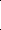 za isporuku voća i povrća*za isporuku mlijeka i/ili mliječnih proizvoda*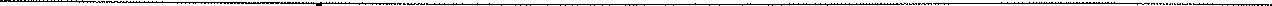 *zaokružiti vrstu proizvoda Dobavljač (naziv): ____________________________________________________________Adresa: _____________________________________________________________________Poštanski broj i pošta         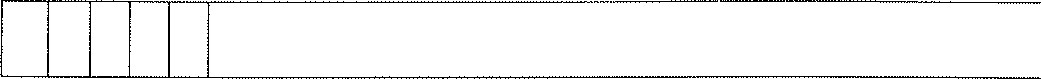  Telefon i e-mail adresa:    _______________________________________________________________________Odgovorna osoba: ________________________________________________________ IBAN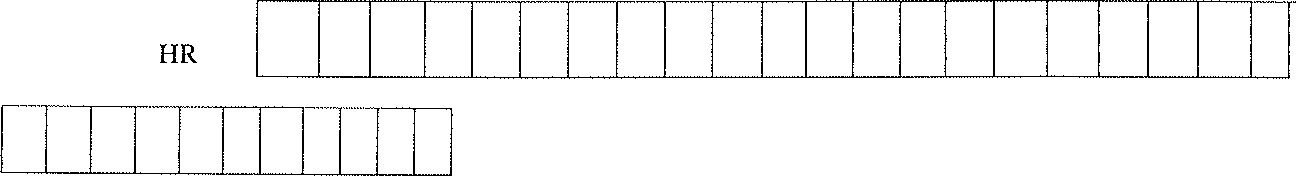 OIB	Broj iz:     a) Upisnika trgovaca voćem i povrćem	                            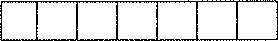 	            b) Upisnika odobrenih objekata u poslovanju s hranom životinjskog podrijetla Ministarstva Poljoprivrede - Uprave veterinarstva	   Područje koje mogu pokrivati pri isporukama voća i povrća/mlijeka i mliječnih proizvoda:cijela RHžupanije/gradovi/općine:__________________________________________________________________________Raspoložive vrste proizvoda za isporuku:___________________________________________________________________________IZJAVA sukladno članku 9. stavku 5. Pravilnika o školskoj shemi voća i povrća te mlijeka i mliječnih proizvoda (NN 69/2018, 93/2018) (u daljnjem tekstu: Pravilnik)Izjavljujem da:- smo upoznati s odredbama Pravilnika - ćemo osigurati isporuku voća i povrća i/ili mlijeka i mliječnih proizvoda školi/ama na području za koje smo iskazali interes te da će isporučeno voće i povrće i/ili mlijeko i mliječni proizvodi biti u skladu s Pravilnikom o Školskoj shemi voća i povrće te mlijeka i mliječnih proizvoda i propisima Europske unije i nacionalnim propisima kojima su uređeni standardi kvalitete- ćemo voditi evidenciju o nazivima i adresama škola i količinama proizvoda koje smo isporučili školama.Sa svim osobnim podacima prikupljenim temeljem ovog Javnog poziva postupat će se u skladu s Uredbom (EU) 2016/679 Europskog parlamenta i Vijeća od 27. travnja 2016. o zaštiti pojedinaca u vezi s obradom osobnih podataka i o slobodnom kretanju takvih podataka te o stavljanju izvan snage Direktive 95/46/EZ (Opća uredba o zaštiti podataka) (SL L 119, 4.5.2016.).	Datum:		Potpis  ________________________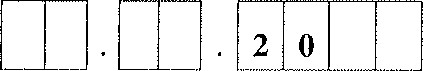 12 3 45678910 